WELCOME to the ‘Sparks Market Avenue’!The event organizers are seeking MARKET VENDORS to participate in this year’s event.  Your participation will enable the market to grow and provide you with many special opportunities that are unique to this year’s event! The Sparks Market Avenue will host a variety of locally crafted, hand-made products and locally grown produce including plants/flowers, yard and garden décor, fresh fruit and vegetables as well as crafts, restaurant samplers, make-up/cosmetics, jewelry, and clothing. To encourage economic growth in Michigan, the Market will favor vendors who produce items in Michigan.  The Highland-White Lake Business Association along with the event coordinators are committed to increasing success for our local area businesses and to make this a must-attend summer festival. With many prospective social networking, profitable marketing, and fundraising opportunities, this association provides you with the security of knowing our members and the community stand behind you. Sparks in the Park promises to attract close to 10,000 attendees and will once again feature live entertainment and children’s activities. Due to popular demand, Huron Valley Schools will continue to host the ‘Great American Camp Out’.  This ever-growing event is great for students and other family oriented groups and organizations.  Please visit www.huronvalley.k12.mi.us or www.hwlba.com for more information.   Please join us and your fellow MARKET VENDORS to help make the second year a success!  We thank you for your time and cooperation and look forward to your participation. For additional information or an application, please contact Kevin Lawrence, Market Manager, @248-755-1195 or alaw4196@aol.com.  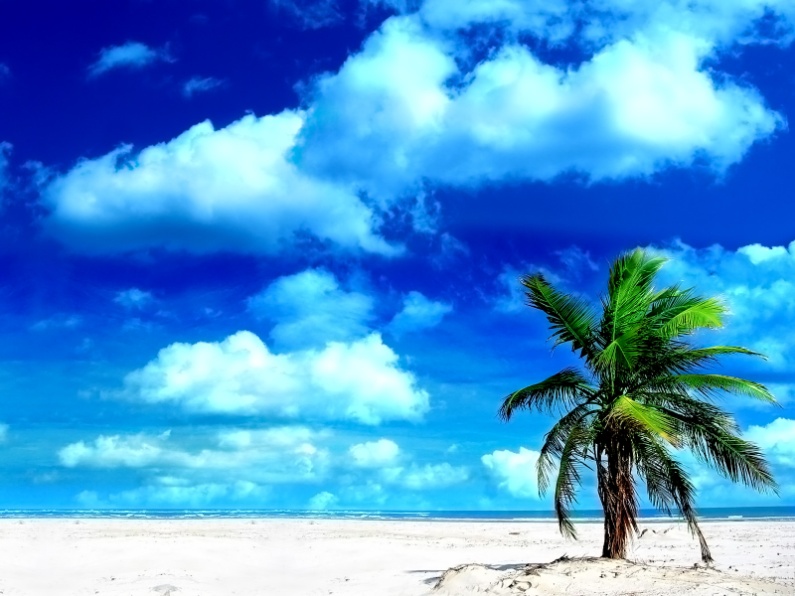 